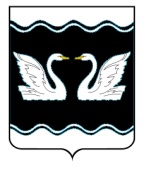 АДМИНИСТРАЦИЯ  ПРОЛЕТАРСКОГО СЕЛЬСКОГО ПОСЕЛЕНИЯ КОРЕНОВСКОГО РАЙОНАПОСТАНОВЛЕНИЕ   19.06.2015                                                                                                                           № 128х. Бабиче-КореновскийОб образовании  комиссии по организации и проведению торгов (аукционов) по продаже земельныхучастков и права на заключение договоров аренды земельных участков, находящихся на территории Пролетарского сельского поселения Кореновского района          В соответствии с Земельным кодексом Российской Федерации, Федеральным законом от 25 октября 2001года № 137-ФЗ «О введении в действие Земельного кодекса Российской Федерации», постановлением администрации Пролетарского сельского поселения Кореновского района от 19 июня 2015 года № 127 Об утверждении Положения о комиссии по организации и проведению торгов (аукционов) по продаже земельныхучастков и права на заключение договоров аренды земельных участков, находящихся на территории Пролетарского сельского поселения Кореновского района п о с т а н о в л я ю: 1. Образовать комиссию по организации и проведению торгов ( аукционов) по продаже земельных участков и права на заключение договоров аренды земельных участков, находящихся на территории Пролетарского сельского поселения Кореновского района и утвердить ее состав согласно (прилагается).2. Общему отделу администрации Пролетарского сельского поселения Кореновского района (Гвоздева) обнародовать настоящее постановление в установленных местах и разместить его на официальном сайте органов местного самоуправления Пролетарского сельского поселения Кореновского района  в информационно-телекоммуникационной сети Интернет. 3. Постановление вступает в силу после его подписания.Исполняющий обязанностиглавы Пролетарскогосельского поселения Кореновского района                                                                М.И. Шкарупелова                                                                                             ПРИЛОЖЕНИЕ                                                            УТВЕРЖДЕН                                                             постановлением администрации                                                            Пролетарского сельского поселения                                                                   Кореновского района                                                                   от 19.06.2015№128 СОСТАВкомиссии по организации и проведению торгов (аукционов) по продаже земельных участков и права на заключение договоров аренды земельных участков, находящихся на территории Пролетарского сельского поселения Кореновского района                                                     Члены комиссии:                      Исполняющий обязанностиглавы Пролетарского сельскогопоселения Кореновского района                                              М.И. Шкарупелова3ЛИСТ СОГЛАСОВАНИЯ проекта постановления администрации Пролетарского сельского поселения Кореновского района от 19 июня 2015 года  № 128  «Об образовании  комиссии по организации и проведению торгов (аукционов) по продаже земельныхучастков и права на заключение договоров аренды земельных участков, находящихся на территории Пролетарского сельского поселения Кореновского района» Проект подготовлен и внесен:Общим отделом администрации Пролетарского  сельского поселенияКореновского районаВедущий специалист                                                                 Н.В.АнцифероваПроект согласован:Начальник  общего отдела администрации Пролетарского сельского поселения Кореновского района 					                      А.М.ГвоздеваШкарупелова Марина Ивановна                      исполняющий обязанности главы Пролетарского сельского поселения Кореновского района, председатель комиссии;Оденко Марина Васильевнаспециалист  1 категории общего отдела администрации Пролетарского сельского  поселения Кореновского района, заместитель председателя комиссии;Анциферова Наталья Владимировнаведущий специалист общего отдела, администрации Пролетарского сельского поселения Кореновского района, секретарь комиссии;Кобелева Валентина Викторовнаспециалист 1 категории финансового отдела администрации Пролетарского сельского поселенияЦапулина Оксана Ильиничнаначальник финансового отдела администрации Пролетарского сельского поселения.